Провести мониторинг наличия технических средств в разрезе каждого ученика для определения модели организации образовательного процесса (наличие компьютера-ноутбука-планшета-телефона с выходом в интернет; электронной почты; ресурса для видео-взаимодействия). Результаты мониторинга довести до сведения учителей-предметников и администрации ОО; 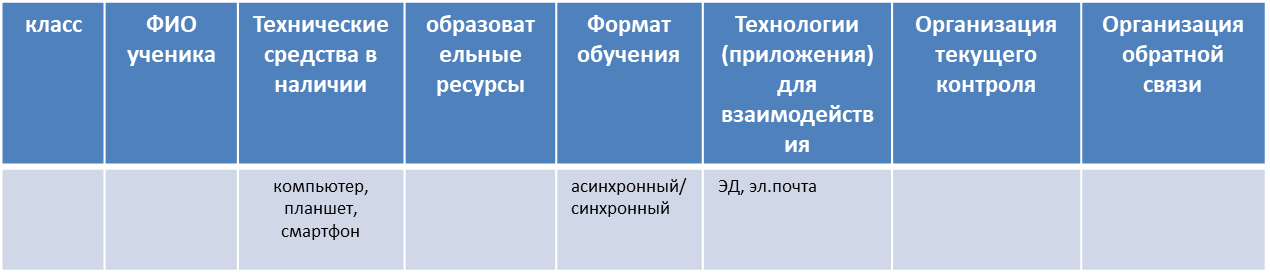 Определить список учеников, не имеющих интернета или технических средств обучения;Провести работу по подключению всех родителей к электронному дневнику;Назначить учеников-помощников, хорошо владеющих технологиями дистанционного взаимодействия;Создать группу в месенджере своего класса для обмена актуальной информацией (ученик-помощник);Проводить ежедневный мониторинг детей «группы риска» (консультации, связь с родителями). 